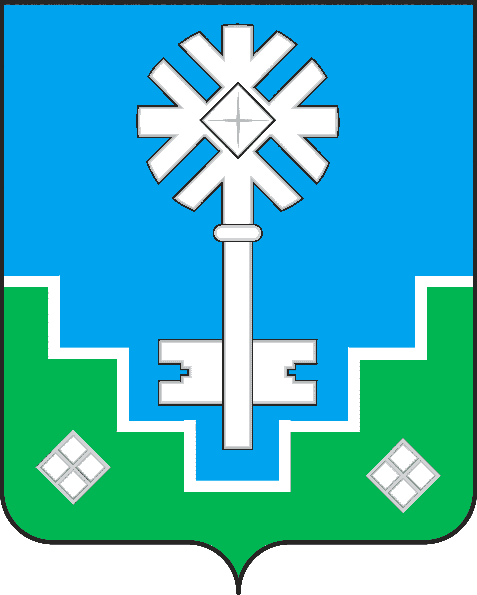 МУНИЦИПАЛЬНОЕ ОБРАЗОВАНИЕ «ГОРОД МИРНЫЙ»МИРНИНСКОГО РАЙОНА РЕСПУБЛИКИ САХА (ЯКУТИЯ)ГОРОДСКОЙ СОВЕТСАХА РЕСПУБЛИКАТЫН МИИРИНЭЙ ОРОЙУОНУН«МИИРИНЭЙ КУОРАТ»  МУНИЦИПАЛЬНАЙ ТЭРИЛЛИИКУОРАТ СЭБИЭТЭРЕШЕНИЕБЫҺААРЫЫ27.08.2020								                                №  IV – 33-3О присвоении наименования элементу улично-дорожной сети города МирногоВ соответствии с Положением о порядке присвоения, изменения и аннулирования наименований элементам планировочной структуры и элементам улично-дорожной сети, адресов объектам адресации в границах МО «Город Мирный», утвержденным решением городского Совета от 26.05.2016 № III-37-5, городской Совет РЕШИЛ: 1. Присвоить наименование элементу улично-дорожной сети, расположенному в юго-западной части г. Мирного от ул. Индустриальной до ул. Бобкова – дорога Мостовая (сокращенно - дор. Мостовая) согласно приложению. 2. Городской Администрации обеспечить:2.1. Внесение в соответствии с порядком ведения государственного адресного реестра сведений о присвоении наименований элементам улично-дорожной сети города Мирного в государственный адресный реестр;2.2. Внесение соответствующего дополнения в адресный план города Мирного. 3. Опубликовать настоящее решение в порядке, установленном Уставом МО «Город Мирный».4. Настоящее решение вступает в силу с момента официального опубликования. 5. Контроль исполнения настоящего решения возложить на комиссию по бюджету, налоговой политике, землепользованию, собственности (Дегтярев К.Б.) и комиссию по вопросам ЖКХ и отраслям промышленности (Трушков В.Н.).И.о. председателя городского Совета	                      И.о. Глава города             _______________ Ю.Б. Мёдова                        _____________ С.Ю. Медведь                                                           Приложение                                                             к решению городского Совета                                                            от 27.08.2020 №  IV – 33-3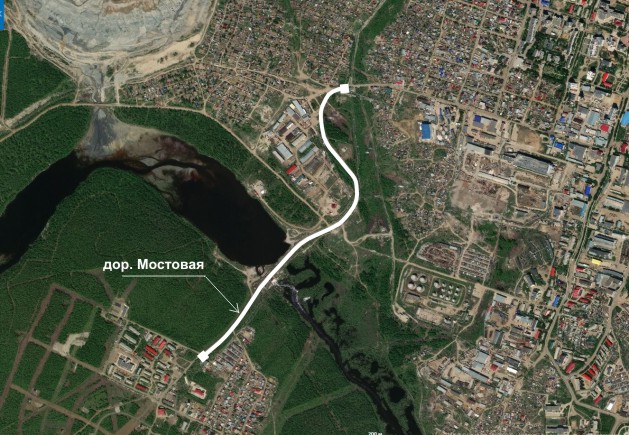 